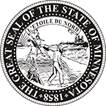 Minnesota House of RepresentativesHousing Finance and Policy CommitteeWednesday January 25th, 20233:00pmRoom 5AgendaCall to OrderApproval of MinutesPresentations on challenges in Greater Minnesota HousingPresenters: Mayor Dan Fabian, RoseauMary Thompson, Hubbard CountyHF 125 (Hassan) Right to counsel in public housing eviction actions provided.Testifiers: Bryan Lake, Minnesota Bar AssociationHF 319 (Hassan) Termination of tenancy at will modified, and residential tenant notice of grounds for eviction required before action may be brought.Testifiers: Rachael Sterling, HOME LineMaria Kruger, Volunteer Lawyers NetworkHF 602 (Perez-Vega) Eviction prohibited for nonpayment of rent when application for rental assistance for tenant is pending.Testifier: Mary Kaczorek, Legal AidAdjournment